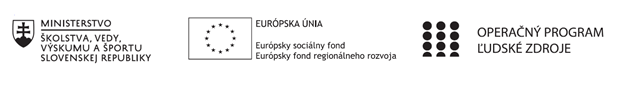 Správa o činnosti pedagogického klubu Príloha: Prezenčná listina zo stretnutia pedagogického klubuPrioritná osVzdelávanieŠpecifický cieľ1.1.1 Zvýšiť inkluzívnosť a rovnaký prístup ku kvalitnému vzdelávaniu a zlepšiť výsledky a kompetencie detí a žiakovPrijímateľSpojená škola Pohronská Polhora, Hlavná 1, 976 56 Pohronská PolhoraNázov projektuZvýšenie kvality vzdelávania na Spojenej škole, Hlavná 1, 976 56 Pohronská PolhoraKód projektu  312011R987 Názov pedagogického klubu Pedagogický klub prírodovedných viedDátum stretnutia  pedagogického klubu15.3.2021Miesto stretnutia  pedagogického klubuSpojená škola Pohronská PolhoraMeno koordinátora pedagogického klubuMgr. Zuzana ŠušorováOdkaz na webové sídlo zverejnenej správyhttps://zsppolhora.edupage.org/login/?msg=3Manažérske zhrnutie:       Cieľom stretnutia bolo zhodnotenie akcie pri príležitosti Svetového dňa vody, ktorej sa zúčastnili žiaci špeciálnej triedy. Žiakom 1. stupňa sa prihovorili prostredníctvom skypu, s ohľadom na aktuálnu situáciu. Hlavné body, témy stretnutia, zhrnutie priebehu stretnutia:Hlavné body:  Zhodnotenie akcie. Vyjadrenie názorov.Téma:          Svetový deň vody Zhrnutie priebehu stretnutia:Program stretnutia:1. Privítanie účastníkov pedagogického klubu. 2. Vyhodnotenie akcie - Svetový deň vody. 3. Názory pedagógov a žiakov.5. Vyvodenie záveru stretnutia.Závery a odporúčania:     Na to, aby sa žiaci radi učili a radi chodili do školy, je potrebné, aby sa v nej cítili dobre, čo závisí od rôznych činiteľov.  Mimoriadnu pozornosť si vyžadujú žiaci so slabším prospechom a ich zapájanie do rôznych aktivít, napr. aj školských akcií. Vypracoval (meno, priezvisko)Mgr. Paulína KubušováDátum15.3.2021PodpisSchválil (meno, priezvisko)PaedDr. Drahomíra TereňováDátum15.3.2021Podpis